מתעסק, מתקיים, מקלקלRabbi Jonathan Ziring: jziring@migdalhatorah.orgלמה יש אשמה רוחנית בעבירות שעבר אדם בשוגג?ויקרא פרק ד (כז) ואם נפש אחת תחטא בשגגה מעם הארץ בעשתה אחת ממצות יקוק אשר לא תעשינה ואשם:… ואת כל חלבה יסיר כאשר הוסר חלב מעל זבח השלמים והקטיר הכהן המזבחה לריח ניחח ליקוק וכפר עליו הכהן ונסלח לו: פרמב"ם הלכות שגגות פרק ה הלכה ו הבא על אשתו שלא בשעת וסתה וראתה דם בשעת התשמיש, הרי אלו פטורין מקרבן חטאת מפני שזה כאנוס הוא ולא שוגג, שהשוגג היה לו לבדוק ולדקדק ואילו בדק יפה יפה ודקדק בשאלות לא היה בא לידי שגגה ולפי שלא טרח בדרישה ובחקירה ואחר כך יעשה צריך כפרה, אבל זה מה לו לעשות הרי טהורה היתה ושלא בשעת וסתה בעל אין זה אלא אונס, ולפיכך בין שנמצא דם על עד שלה בין שנמצא על עד שלו פטורין, אבל אם עבר ובא עליה סמוך לוסת ודימה שיבעול ויפרוש קודם שתראה דם וראתה בשעת התשמיש, חייבין בקרבן, שזו היא שגגה…רמב"ן ויקרא פרק א פסוק ד ויתכן לומר, כי בעבור שלא הזכיר בקרבנות הנדבה "לכפר עליו על שגגתו אשר שגג" כאשר בקרבנות החטא, ואמר "ונרצה", היה לרבותינו במשמעות הזה שיכפר על המזידים שאינם רצויים לפניו, כי השוגג אע"פ שחטא רצוי השם הוא.תורת האדם שער הגמול ולמה נקראו יסורין של אהבה, והלא יסורין שפירשנו יסורין של עונשין הן על מיעוט עבירות שעשה, כגון שהן באין על שגגת מעשה ועל העלם דבר, כיצד הרי שאכל חלב בשוגג נקרא חוטא שכן קראתו התורה בכל מקום, ומהו חטאו, שלא נזהר בעצמו ולא היה ירא וחרד על דברי המקום ב"ה שלא יאכל ולא יעשה דבר עד שיבדוק יפה יפה ויתגלה לו הדבר שהוא מותר וראוי לו לפי גזרותיו של הקב"ה, ועל הדרך הזו הוא טעם חטא השגגה בכל התורה, ועוד שכל דבר האסור מלכלך הנפש ומטמא אותה דכתיב ונטמתם בם, לפיכך נקרא השוגג חוטא, אעפ"כ אין השוגג ראוי להענש על שגגתו בגיהנם ובאר שחת, אלא שהוא צריך מירוק מאותו עון ולהתקדש ולהטהר ממנו כדי שיהא ראוי למעלה ההוגנת למעשיו הטובים בעוה"ב, לפיכך חס הקב"ה על עמו ועל חסידיו ונתן להם הקרבנות להתכפר בהן השגגות. וכשאין בית המקדש קיים משלח עליהם יסורין למרק מהן אותן שגגות, ולהתכפר ביסורין כדי להיותן נקיים לעוה"ב, כשם שהקרבנות אהבה וחמלה על ישראל ולקרבן תחת כנפי השכינה, שנאמר עולת תמיד לדורותיכם פתח אהל מועד לפני ה' אשר אועד לכם שמה ונועדתי שמה לבני ישראל ונקדש בכבודי ושכנתי בתוך בני ישראל והייתי להם לאלהים, וידעו כי אני ה' אלהיהם אשר הוצאתי אותם מארץ מצרים לשכני בתוכם, כך יסורין הללו אהבה וחמלה על האדם. אבל מכל מקום אפי' יסורין אלו לכפרה ולמירוק חטא הן באים. דרשות הר"ן הדרוש האחד עשר (בענין אדם שתלה עצמו בבית דין בטעות – בסוף הוא מסביר שהקב"ה מרפא את האדם על דרך נס)אבל אחרי שאנחנו לא נבחר בזה הדעת, אבל נאמין שכל מה שמנעתהו התורה ממנו, מזיק אלינו, ומוליד רושם רע בנפשותינו, ואף על פי שלא נדע סיבתו, לפי זה הדעת, אם כן כשיסכימו החכמים בדבר אחד טמא שהוא טהור, מה יהיה, הלא הדבר ההוא יזיק אותנו ויפעל מה שבטבעו לפעול, ואף על פי שהסכימו בו החכמים שהוא טהור. ואילו יסכימו הרופאים על סם אחד שהוא שוה, והוא על דרך משל חום במעלה רביעית, שאין ספק שלא תמשך פעולת החום בגוף כפי מה שיסכימו בו הרופאים, אבל כפי טבעו בעצמו. כן הדבר שאסרה לנו התורה מצד שהוא מזיק בנפש, איך ישתנה טבע הדבר ההוא מצד שהסכימו החכמים שהוא מותר, זה אי אפשר, רק על צד הפלא. והיה ראוי אם כן יותר שנמשך בזה על פי מה שתתברר לנו מצד נביא או בת קול, שעל דרך זה נתברר לנו אמיתת הדבר בעצמו. ר' מאיר אריקאבל בשוגג אין עליהם נשיאת חטא, ואין צריכין רצוי כלל' - כדבריו כתב גם הר"ן בחידושיו לסנהדרין והוא חידוש גדול. וברמב"ם ריש הלכות תשובה כתב להדיא, דכל שוגגין בין בעשה בין בלא תעשה צריכין כפרה, ועיין מדרש רבה (ויקרא, פרשה ד' סימן ג') מוכח גם כן דשגגת לאו בעי כפרהמה יקרה במצב של אונס, מתעסק, וכדומה?  האם יש הבדל בין הלכות שבת לשאר התורה?ויקרא ד׳:כ״ג(כג) אֽוֹ־הוֹדַ֤ע אֵלָיו֙ חַטָּאת֔וֹ אֲשֶׁ֥ר חָטָ֖א בָּ֑הּ וְהֵבִ֧יא אֶת־קָרְבָּנ֛וֹ שְׂעִ֥יר עִזִּ֖ים זָכָ֥ר תָּמִֽים׃כריתות י״ט א:מ״ו-מ״חתמיהני אם פטר בה ר' יהושע א"כ למה נאמר (ויקרא ד, כג) אשר חטא בה פרט למתעסק:כריתות י״ט ב:א׳-י״גמתעסק דמאי אי דחלבים ועריות חייב דאמר רב נחמן אמר שמואל המתעסק בחלבים ועריות חייב שכן נהנה ואי מתעסק בשבת פטור מאי טעמא מלאכת מחשבת אסרה תורה לרבא משכחת לה כגון שנתכוון לחתוך את התלוש וחתך את המחובר לאביי משכחת לה כגון דנתכוון להגביה את התלוש וחתך את המחובר דאיתמר נתכוון להגביה את התלוש וחתך את המחובר פטור מאי טעמא דהא לא איכוון לשום חתיכה לחתוך את התלוש וחתך את המחובר אביי אמר חייב דהא איכוון לשום חתיכה רבא אמר פטור דהא לא איכוון לחתיכה דאיסורא:להבין חילוק בין רמות של מתעסק, עיין בשיעורי הרא"ל על זבחים, בענין לשמה: https://www.etzion.org.il/he/%D7%96%D7%91%D7%97%D7%99%D7%9D-%D7%97%D7%99%D7%95%D7%91-%D7%9C%D7%A9%D7%9E%D7%94-%D7%91%D7%A7%D7%93%D7%A9%D7%99%D7%9Dשבת ע״ב ב:א׳נתכוין להגביה את התלוש וחתך את המחובר פטור לחתוך את התלוש וחתך את המחובר רבא אמר פטור אביי אמר חייב רבא אמר פטור דהא לא נתכוון לחתיכה דאיסורא אביי אמר חייב דהא קמיכוין לחתיכה בעלמארש"י על שבת ע״ב ב:א׳:ב׳וחתך את המחובר פטור - דכתיב אשר חטא בה ודרשינן בכריתות פרט למתעסק בדבר אחר ועשה דבר זה ושוגג היכי דמי כגון שנתכוין לכך אבל שגג דסבר שאין היום שבת או סבר שמלאכה זו מותרת וזה מתעסק בהגבהה היה ולא בחתיכה:תוספות על כריתות י״ט ב:י״ג:א׳דהא לא איכוון לחתיכה דאיסורא - ואם תאמר שוגג נמי דכל התורה כולה לא מתכוון לאיסור ויש לומר בכל התורה כולה כשאמר מותר הוא בשוגג בדבר שהוא ידוע לנו שהוא איסור אבל הכא מתכוון לדבר שהוא היתר לכולי עלמא אם היה כפי מה שהוא סבור ולכך פטור משום דהוי מתעסק:סנהדרין ס״ב ב:י״ב-י״גושגג בלא מתכוין דקסבר רוק הוא ובולעו מה שאין כן בשבת דפטור שנתכוין להגביה את התלוש וחתך את המחובר פטור וכדרב נחמן אמר שמואל דאמר המתעסק בחלבים ובעריות חייב שכן נהנה המתעסק בשבת פטור מלאכת מחשבת אסרה תורהתוספות על סנהדרין ס״ב ב:י״ב:א׳להגביה את התלוש וחתך את המחובר - פ"ה דכתיב אשר חטא בה כדדרשינן בפרק ספק אכל (כריתות דף יט.) פרט למתעסק וקשה למה ליה לשמואל במתעסק בשבת טעמא דמלאכת מחשבת ת"ל מבה וי"ל דה"ק בשבת פטור אף על פי שנהנה משום מלאכת מחשבת ועי"ל מתעסק דפטר הכתוב מבה התם היינו כדמפרש התם לרבא משכחת לה כגון שנתכוין לחתוך את התלוש וחתך את המחובר דהיינו ונמצא שהוא מחובר דנעשית מחשבתו דאי מחובר אחר אפילו היכא דנתכוין למחובר פטור דומיא דנתכוין לכבות זה וכבה זה דפטרינן התם בההיא פירקא (דף כ.) ולאביי משכחת לה כגון דנתכוין להגביה את התלוש וחתך את המחובר כלומר ונמצא שהוא מחובר דכל כה"ג מלאכת מחשבת היא ולא מיפטר אלא מבה אבל מתעסק דשמואל דפטר משום מלאכת מחשבת היינו במתכוין לחתוך מחובר זה וחתך מחובר אחר דלא נעשית מחשבתו והא דקאמר התם אהא דמוקי אשר חטא בה פרט למתעסק מתעסק דמאי אי דחלבים ועריות חייב שכן נהנה אלא דשבת פטור דאמר שמואל המתעסק וכו' משמע דשמואל איירי כהאי גוונא במתעסק לא מייתי דשמואל אלא משום חלבים ועריות דלא מיתוקם ביה קרא:עיין בשו"ת ר' עקיבא איגר סימן ח, לקמןשלחן ערוך יורה דעה שעב:א(א) היתר טומאה במקום מצוה ודין קברי עובדי כוכבים. ובו ב' סעיפים:אף על פי שהכהן אסור ליכנס לבית הפרס (פי' שדה שאבד בה קבר ושנחרש בה קבר ושיעורה מאה אמה) או לארץ העמים אם צריך לילך שם לישא אשה או ללמוד תורה ואין לו דרך אחרת יכול לעבוד דרך שם אפילו אם מוצא ללמוד במקום אחר וכן אבל העובר דרך שם יכול לילך אחריו לנחמו וכן מטמא בטומאה של דבריהם לדון עם עובדי כוכבים ולערער עמהם מפני שהוא כמציל מידם וכן כל כיוצא בזה: הגה כהן ששוכב ערום והוא באהל עם המת ולא ידע אין להגיד לו אלא יקראו לו סתם שיצא כדי שילביש עצמו תחלה אבל) אם כבר הגידו לו אסור להמתין עד שילביש עצמו ודוקא אם הוא באהל המת שהוא טומאה דאורייתא אבל אם הוא בבית הפרס או ארץ העמים שהיא טומאה דרבנן ילביש עצמו תחלה דגדול כבוד הבריות (ת"ה סימן רפ"ה) כמו שנתבאר לעיל סימן ש"ג לענין כלאים. כהן שהוא ישן ומת עמו באהל צריכין להקיצו ולהגיד לו כדי שיצא (תשובת מהרי"ל סימן ס"ט):שו"ת ר' שלמה איגר כ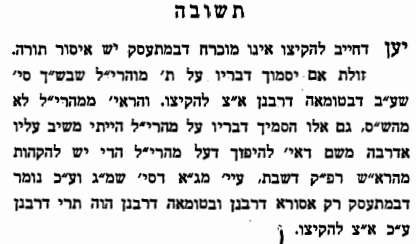 משנה תורה, הלכות שבת א׳:ח׳(ח) כָּל הַמִּתְכַּוֵּן לַעֲשׂוֹת מְלָאכָה וְנַעֲשָׂה לוֹ מְלָאכָה אַחֶרֶת שֶׁלֹּא נִתְכַּוֵּן לָהּ פָּטוּר עָלֶיהָ לְפִי שֶׁלֹּא נַעֲשֵׂית מַחֲשַׁבְתּוֹ. כֵּיצַד. זָרַק אֶבֶן אוֹ חֵץ בַּחֲבֵרוֹ אוֹ בִּבְהֵמָה כְּדֵי לְהָרְגָן וְהָלַךְ וְעָקַר אִילָן בַּהֲלִיכָתוֹ וְלֹא הָרַג הֲרֵי זֶה פָּטוּר. הֲרֵי זֶה קַל וָחֹמֶר אִם נִתְכַּוֵּן לְאִסּוּר קַל וְנַעֲשָׂה אִסּוּר חָמוּר. כְּגוֹן שֶׁנִּתְכַּוֵּן לִזְרֹק בְּכַרְמְלִית וְעָבְרָה הָאֶבֶן לִרְשׁוּת הָרַבִּים שֶׁהוּא פָּטוּר. וְכֵן כָּל כַּיּוֹצֵא בָּזֶה. נִתְכַּוֵּן לַעֲשׂוֹת דָּבָר הַמֻּתָּר וְעָשָׂה דָּבָר אַחֵר כְּגוֹן שֶׁנִּתְכַּוֵּן לַחְתֹּךְ אֶת הַתָּלוּשׁ וְחָתַךְ אֶת הַמְחֻבָּר אֵינוֹ חַיָּב כְּלוּם. וְכֵן כָּל כַּיּוֹצֵא בָּזֶה: אור שמח"וצריך לחלק בין אכילת שומן למילה, שבנתכוון לשומן אילו היה החתיכה שומן כפי כוונתו, אין בו כלל דררא דאיסור, ולא הוה ליה למירמי אנפשיה ולאזדהורי ביה, מה שאין כן במילה, דאטו אין על התינוק דררא דאיסור של מלאכת איסור? הרי דאם יחבול בו יותר מכפי מה שהוא צריך למצוות מילה הרי הוא חייב! אם כן יש בתינוק חיובא דחובל בשבת, והוה ליה לאזדהורי ולמרמי אנפשיה, ולכן הוי בגדר שגגה ולא בגדר מתעסק..."The Use Of Electricity On Shabbat And Yom Tov, by Rabbi Michael Broyde & Rabbi Howard Jachter, Journal of Halacha & Contemporary Society, No. XXI - Spring 91 - Pesach 5751Note 59 Almost all authorities accept that it is forbidden to open a refrigerator when the light inside will go on. Notwithstanding one's lack of intent to turn on the light when opening the refrigerator, this action is forbidden, since the light will inevitably go on (pesik resha). 
However, rabbi S.Z. Rieger (the Dayan of Brisk) rules leniently in this regard (Hapardes 1934, volume three). His lenient ruling is based on two assumptions. First, he states that when the forbidden act has no benefit to the one who performs it, and it is only incidental (psik resha d'lo nicha leh), no prohibition exists. Rabbi Rieger assumes that the lenient ruling of the Aruch (see Aruch defining the word "sever") is accepted. Second, Rabbi Rieger states that the light in the refrigerator provides no benefit to the one opening the door. 
His first assumption is disputed by most authorities (see Yabia Omer 1:21,5; Minchat Shlomo p. 87). The consensus appears not to accept the Aruch's ruling as normative. The second assertion appears to be entirely incorrect. The light serves as a convenience to locate items in the refrigerator and cannot be described as having no benefit to one who opens the door. 
Most authorities, however, maintain that it is acceptable to ask a Gentile to open the door of the refrigerator even if the light will go on: see Iggerot Moshe, Orach Chaim 2:68; and Shemirat Shabbat Kehilchatah pp. 100-101. So too, it would appear to these authors that one could allow a fellow Jew to open the door when he does not know the light will go on, as that is only in the category of mitasek (unknowing) and thus permitted; see e.g., Rabbi Joseph B. Soloveitchik, Shiurim Lezeicher Avi Mori, p.30 n. 58; but see Teshuvot R. Akiva Eiger #9. For the case of an Eruv that falls on Shabbat, see attached from Rabbi Baruch Simon and Rabbi Ezra SchwartzAnother common question is the issue of motion sensors.  https://www.zomet.org.il/?CategoryID=198&ArticleID=727מתקיים – האם זה באמת כלל בכל הלכות שבת?שבת ק״ב ב:א׳מתני׳ הבונה כמה יבנה ויהא חייב הבונה כל שהוא והמסתת והמכה בפטיש ובמעצד הקודח כל שהוא חייב זה הכלל כל העושה מלאכה ומלאכתו מתקיימת בשבת חייב (וכן) רבן שמעון בן גמליאל אומר אף המכה בקורנס על הסדן בשעת מלאכה חייב מפני שהוא כמתקן מלאכה:שבת ק״ג א:ב׳זה הכלל: זה הכלל לאתויי מאי לאתויי דחק קפיזא בקבא:רש"י על שבת ק״ג א:ב׳:א׳דחק קפיזא בקבא - בגולם גדול הראוי לחוק בו קב חקק שלש לוגין ואע"פ שעתיד להוסיף יש שמקיימין כן:רשב״א על שבת ק״ג א:ב׳דחק קפיזא בקבא. פירש רש"י ז"ל: שחקק כדי קפיזא בבקעת גדולה הראויה לחוק בו קבא. ורב האי גאון ז"ל פירש: כגון שעשה סימן לידע היכא דוכתא דקפיזא, כמו שנתות היו בהין (מנחות פז, ב).משנה תורה, הלכות שבת ט׳:י״ג(יג) הַצּוֹבֵעַ חוּט שֶׁאָרְכּוֹ אַרְבָּעָה טְפָחִים אוֹ דָּבָר שֶׁאֶפְשָׁר לִטְווֹת מִמֶּנּוּ חוּט כָּזֶה חַיָּב. וְאֵין הַצּוֹבֵעַ חַיָּב עַד שֶׁיְּהֵא צֶבַע הַמִּתְקַיֵּם. אֲבָל צֶבַע שֶׁאֵינוֹ מִתְקַיֵּם כְּלָל כְּגוֹן שֶׁהֶעֱבִיר סָרָק אוֹ שָׁשַׁר עַל גַּבֵּי בַּרְזֶל אוֹ נְחשֶׁת וּצְבָעוֹ פָּטוּר. שֶׁהֲרֵי אַתָּה מַעֲבִירוֹ לִשְׁעָתוֹ וְאֵינוֹ צוֹבֵעַ כְּלוּם. וְכָל שֶׁאֵין מְלַאכְתּוֹ מִתְקַיֶּמֶת בְּשַׁבָּת פָּטוּר: מגיד משנה על משנה תורה, הלכות שבת ט׳:י״ג:ב׳(ב) ואין הצובע וכו'. זה נלמד מדין הכותב שאינו אלא בדבר המתקיים כמבואר פרק י''א ובמשנה פ' הבונה (שם ק"ב:) זה הכלל כל העושה מלאכה ומלאכתו מתקיימת בשבת חייב, ע''כ: משנה תורה, הלכות שבת י״א:ט״ו(טו) אֵין הַכּוֹתֵב חַיָּב עַד שֶׁיִּכְתֹּב בְּדָבָר הָרוֹשֵׁם וְעוֹמֵד כְּגוֹן דְּיוֹ וְשָׁחוֹר וְסִקְרָא וְקוֹמוֹס וְקַנְקַנְתּוֹם וְכַיּוֹצֵא בָּהֶם. וְיִכְתֹּב עַל דָּבָר שֶׁמִּתְקַיֵּם הַכְּתָב עָלָיו כְּגוֹן עוֹר וּקְלָף וּנְיָר וְעֵץ וְכַיּוֹצֵא בָּהֶם. אֲבָל הַכּוֹתֵב בְּדָבָר שֶׁאֵין רִשּׁוּמוֹ עוֹמֵד כְּגוֹן מַשְׁקִין וּמֵי פֵּרוֹת. אוֹ שֶׁכָּתַב בִּדְיוֹ וְכַיּוֹצֵא בּוֹ עַל עֲלֵי יְרָקוֹת וְעַל כָּל דָּבָר שֶׁאֵינוֹ עוֹמֵד פָּטוּר. אֵינוֹ חַיָּב עַד שֶׁיִּכְתֹּב בְּדָבָר הָעוֹמֵד עַל דָּבָר הָעוֹמֵד. וְכֵן אֵין הַמּוֹחֵק חַיָּב עַד שֶׁיִּמְחֹק כְּתָב הָעוֹמֵד מֵעַל דָּבָר הָעוֹמֵד: מגיד משנה על משנה תורה, הלכות שבת י״א:ט״ו:א׳(א) אין הכותב חייב עד וכו'. משנה שם (ק"ד:) כתובה למעלה. ומ''ש רבינו ויכתוב על דבר שמתקיים מפורש בתוספתא זה הכלל כתב דבר של קיימא בדבר שאינו ש''ק או דבר שאינו ש''ק בדבר שהוא ש''ק פטור עד שיכתוב דבר של קיימא בדבר שהוא ש''ק ע''כ. וכבר כתבתי פרק ט' משנה שם (ק"ב:) מוכחת שבכל מלאכת שבת בעינן דבר המתקיים: משנה ברורה ש״ג:כ״ו(כו) (כו) חייבת - דאין דרך אשה לשאת עליה טבעת שיש עליה חותם וע"כ לא הוי כתכשיט ומ"מ דרך הוצאה היא בכך על אצבעה דלפעמים נותן לה הבעל טבעתו בחול להצניע בקופסא ומניחה באצבעה עד שמוליכתו לשם:שער הציון או"ח סימן שח אות סח(סח) רוצה לומר, ואיתא בריש פרק הבונה דבעינן דוקא שתהיה מלאכתו מתקיימת, וגם לענין כתיבה קיימא לן דבעינן דוקא שיכתוב בדבר המתקיים. אך בריש פרק הבונה איתא שםבמשנה, כל העושה מלאכה ומלאכתו מתקיימת בשבת חייב, משמע לכאורה דאפילו אם מתקיימת רק על יום השבת לחוד, וכן משמע לעניות דעתי ברמב"ם פרק ט הלכה י"ג, עיין שםהיטב, והמשנה כללא כייל זה הכלל וכו', ועל כרחך אנו צריכין לומר דמה שהמשנה פוטרת בכתב שאינו של קיימא כגון במשקין ומי פירות, היינו, משום שאינו מתקיים כלל אפילו על יוםהשבת, אכן ברש"י שם איתא במשנה דהאי בשבת אעושה מלאכה קאי, אם כן משמע מיניה דבעינן שיהיה מתקיים תמיד ולא די ביום השבת לחוד, ובעניננו איני יודע, דאולי הוא מתקייםעל יום השבת, והתוספות סבירא להו כרש"י, או דהתוספות סבירא להו כהרמב"ם ואפילו על יום השבת אינו מתקיים ולכך פטור:חיי אדם, שבת ומועדים כ״ד:א׳(א) הצובע (סימן ש"כ)הצובע בצבע המתקיים חייב אבל צבע שאינו מתקיים כלל היינו שמעבירו לשעתו אין זה צובע כ"כ הרמב"ם. ולסמ"ג חייב  כיון שרצונו בזה שיתקיים לפי שעה (ש"ך במגן אברהם):נשמת אדם, שבת ומועדים כ״ד:א׳(א) כ"כ  הרמב"ם בפ"ט וכתב המ"מ שלמד זה ממתני' ריש הבונה כל העושה מלאכה ומלאכתו מתקיימת כו' משמע הא בלא"ה פטור ובאמת כן משמע לכאורה מל' הרמב"ם שם שכתב דלכך פטור דכל שאין מלאכתו מתקיימת אבל הר"ן והרע"ב כתבו שם דר"ל כל שאין צריך להוסיף על מלאכה זו וכן פירש"י שם בגמרא ד"ה דחק קפיזא ובאמת כן מוכח ל' המשנה וא"כ אין ראיה לדין זה שהרי עכשיו נגמר מלאכתו שצבעו ואף שלא יתקיים אח"כ ובאמת נראה שגם הרמב"ם לא הוציא דין זה ממתני' אלא כמ"ש המ"מ שם שלמד מדין הכותב שאינו אלא בדבר המתקיים דאל"כ אין דרך כתיבה בכך וס"ל לרמב"ם דה"ה דרך צביעה אם אין מתקיים וכן אמרי' בקושר דקשר שאינו עשוי להתקיים אינו קשר וכן באהל עראי ובכל המלאכות ובחנם כתב המ"מ פ' י"א הלכה ט"ו דכל המלאכות ילפינן מכותב שהרי בקשר ובבנין אמרי' בהדיא ומ"ש תוס' דף צ"ד ע"ב ד"ה וכי דרך בגודלת דפריך וכי דרך אריגה בכך וכתבו התוס' דכיון דאין סופה להתקיים שעומדת לסתירה אין ענין לזה דהתם שאני במלאכת אורג שיהיה מחובר יחד וכיון דעומדת לסתור הרי לא נארג. והנה מה שהוצרך להרב המ"מ למצוא מהיכן יליף זה הרמב"ם ולא כתב דמוכח ממקומו שהרי במתני' צ"ד גודלת כוחלת ופוקסת ר"א מחייב וחכמים פוטרין ואמרי' בגמרא דכוחלת חייב משום צובעת לר"א מכלל דרבנן פוטרין והיינו ע"כ משום דהוי דבר שאינו מתקיים וכן רשב"א דאמר התם אשה לא תעביר סרק על פניה משום שצובעת משמע ודאי דכר"א ס"ל אבל לרבנן פטור וכדפסק הרמב"ם בפ' כ"ב הל' כ"ג והל' כ"ו וכן בפי' המשנה פסק דהלכתא כחכמים עכ"פ מוכח דאם צבע בדבר שאינו מתקיים פטור י"ל דז"א דהא רבנן דבמתני' לא פליגי אלא בכוחלת והרמב"ם כתב בפי' המשנה וכ"כ בפ' כ"ג הל' י"ב דכוחלת אסור משום כותב וכ"כ הפמ"ג וסמ"ק והיראים והרע"ב וכבר תמה בש"ג שהרי בגמרא איתא להדיא וכי דרך כתיבה בכך ומסיק משום צובע וכתב הש"ג דאפשר שהיה להם גירסא אחרת ול"נ דאין ספק שלא היו גורסים בגמרא וכי דרך כתיבה בכך אלא רק וכי דרך אריגה והכי מוכח ע"כ שהרי הסמ"ג ויראים פסקו שאם העבירה סרק על פניה דחייבת משום צובע וכמו שנכתוב אי"ה והביאו ג"כ הב"י סס"י ש"ג. ודבריו שם תמוהים או שלא בדקדוק כתב שם דמש"כ הטור שלא לכחול אמרינן בגמרא משום צובע וכתב שהסמ"ג מחייב בכל אלו ובהדיא כתב הסמ"ג במלאכת כותב דכוחלת אינו אלא מדרבנן והוי תולדת כותב וכ"כ היראים אבל בצובעת פניה כ' הסמ"ג בהדיא דחייבת מפני שאדם חפץ בצביעה זו וא"כ קשה אי איתא דכוחלת שייך בו נמי צביעה נהי דאינו דאורייתא מחמת דבכתיבה לכ"ע בעינן שיכתוב בדבר המתקיים על דבר המתקיים מ"מ לחייב בכוחלת משום צובע וע"כ צ"ל דל"ש בזה כלל צביעה דאינו אלא שמעברת הכחול סביב עיניה כפירש"י שם וכ"כ ביראים דהוי דרך כותב (ואפשר משום דאין בזה שיעור צביעה כפי מש"כ הרמב"ם דבעי' שיעור לצבוע חוט ארכו ד' טפחים) עכ"פ מוכח דבכוחלת אין בו משום צביעה וע"כ צ"ל דל"ג בגמרא כוחלת משום צובעת אלא משום כותבת וגם המקשה לא הקשה אכוחלת ונ"ל דהכי מוכח ג"כ בגמ' שם רשב"א אומר גודלת כוחלת כו' וכן היה רשב"א אשה לא תעביר סרק על פניה משום צובעת ונהי דבזה ל"ק דא"כ למה לא תנא כוחלת בהדי העברת סרק משום דבכוחלת דוקא ע"י חברתה חייבת אבל בהעברת סרק אפי' ע"י עצמה חייבת מ"מ קשה למה מסיים מפני שצובעת והרי גם כוחלת הטעם מפני שצובעת אלא ע"כ דכוחלת אינה מפני שצובעת אלא משום כותבת ולכן שפיר הוצרך למ"מ לכתוב דהרמב"ם יליף הכל מכותב דממתני' לא מוכח דכוחלת אינו מטעם צובע ובאמת העברת סרק על פניה י"ל דחייב כרשב"א וכדפי' באמת הסמ"ג ויראים:והנה  הרמב"ם לשיטתו דבעינן דוקא צבע המתקיים. ובודאי דצריך ג"כ שיצבע על דבר המתקיים כיון דלמד דין צביעה מדין כתיבה ובהדיא כתב הרמב"ם דבכתיבה בעינן שיכתוב בדבר המתקיים על דבר המתקיים בפ' י"א הל' ט"ו לכן לא כ' שהסוחט חייב משום צובע כדאמר רב אע"ג דשמואל פליג עליה הלכה כרב באיסורי ולמה כ' משום נטילת נשמה אלא דס"ל לרמב"ם דרב ע"כ ס"ל כר"א בכוחלא או כרשב"א במעביר סרק דלא בעינן אלא דבר שדרכו בכך לצבוע וזהו שאמר רב ניחא ליה דליתווס בית השחיטה דמא והיינו משום דקשה ליה לרב כדאמר דלא ליתי דרא בתראי ומחכו עלי ר"ל והא אין דרך לצבוע אותו והוי כמו צובע פתו דבודאי פטור וע"ז אמר ניח' ליה וכיון דדרכו בכך חייב ואע"ג דעכ"פ הוא דבר שאינו מתקיים חייב כרשב"א בהעברת סרק (ולא כמו חכם א' בספרו בבונה מגדל פורח באויר וסובר דהא דאמר רב במאי ניחא ליה ר"ל דהוי משאצ"ל דז"א דהא רב דסבר דבר שאינו מתכוין אסור כ"ש משאצ"ל כמ"ש המ"מ בפ"א אלא הפי' כמו שכתבתי) והרמב"ם דפסק בפרק כ"ב בהעברת סרק דאינו אלא מדרבנן ודלא כרשב"א משום דיליף מכותב ולכן גם בשוחט אינו חייב משום צובע:אבל  הסמ"ג ויראים אדרבה הוכיחו מדס"ל לרב בשוחט דחייב משום צובע ואמר הטעם דניחא ליה וכיון שרוצה בכך חייב וקשה דהא עכ"פ הוי דבר שאינו מתקיים אלא ע"כ דאפ"ה חייב ולכן פסקו ג"כ בשוחט כרב דהלכה כוותיה באיסורי דחייב ולכן פסקו ג"כ בהעברת סרק כרשב"א דחייב ונ"ל דס"ל דל"ד לכותב דשאני התם דהא אין דרך לכתוב אלא כדי שיעמוד לזמן מרובה כדאיתא בריש פרק השואל כדי יין כו' ע"ש משא"כ בצביעה כיון שחפץ בכך חייב אע"פ שאינו מתקיים ומדרבנן דמתני' דכוחלת אין ראיה דהתם לא שייך צביעה אלא הטעם משום כותבת ולפ"ז מוכרי דגים שצובעין אזני הדג בדם חייב דניחא ליה ודמי ממש לשוחט:יד פשוטה על רמב"ם הלכות שבת ט:יג – מצרףריטב"א שבת קב עמוד בזה הכלל כל העושה מלאכה ומלאכתו מתקיימת בשבת. פרש"י ז"ל דהאי בשבת אעושה מלאכה קאי וכאילו קתני העושה מלאכה בשבת ומלאכתו מתקיימת, ויש שפירשו דהכי קאמרדאפילו אין מלאכתו אלא לשעה שאינו בנין קיים אלא לבו ביום בלבד חייב, וכענין שאמרו בירושלמי בנין לשעה בנין.מאמרו של הרב שילת – מצרףתלמוד בבלי מסכת שבת דף קיא עמוד ב משנה. ואלו קשרים שחייבין עליהן: קשר הגמלין, וקשר הספנין. וכשם שהוא חייב על קישורן - כך הוא חייב על היתרן. רבי מאיר אומר: כל קשר שהוא יכול להתירו באחת מידיו אין חייבין עליו. גמרא. מאי קשר הגמלין וקשר הספנין? אילימא קטרא דקטרי בזממא, וקטרא דקטרי באיסטרידא - האי קשר שאינו של קיימא הוא! אלא: קיטרא דזממא גופיה, ודאיסטרידא גופה. רבי מאיר אומר כל קשר כו'. בעי רב אחדבוי אחוי דמר אחא: עניבה לרבי מאיר, מהו? טעמיה דרבי מאיר - משום דיכול להתירו באחת מידיו הוא. והא נמי - יכול להתירו; או דילמא: טעמא דרבי מאיר - משום דלא מיהדק, והא מיהדק? - תיקו.בית יוסף אורח חיים סימן שיזולענין עד אימתי יהיה עומד להתקיים ולא יתחייב חטאת, נראה מדברי רש"י שכתב ופעמים שמתקיים שבת או חודש - דכל שאינו עומד להתקיים יותר מחודש פטור וכל שעומד להתקיים יותר מחודש חייב. ורבינו לא חשש להזכיר זה מאחר דאשמועינן דאפילו בעומד להתקיים שבעה ימים איכא איסורא דהוא ז"ל לא נחית לבאר בחיבור זה משפטי חייבי חטאת. והגאון מהר"י אבוהב כתב וזה לשונו: מצאתי בארחות חיים בשם ה"ר פרץ דכל קשר שעומד ח' ימים בלא התרה נקרא קשר של קיימא ושאפשר דמשום הכי כתב המחבר דהעומד להתקיים שבעה ימים פטור. ולפי זה שבעה ימים דנקט דוקא נינהו שאם עשוי להתקיים שמנה חייב חטאת הוי... ורבינו ירוחם בחלק י"ד דנתיב יב כתב: '..יש קשרים שעושים אותם לעמוד ימים חצי שנה או שנה וזהו קשר של קיימא שחייבין עליו חטאת כגון של בהמות שעושין להם באפסר בצוארם וקושרין שם טבעת והוא עשוי לעמוד שם ימים רבים ולפעמים אחר ימים רבים מתירור' גיגיאבל, לענ"ד נראה שאין לדבר בקשר של קיימא, על משך זמן מוגדר לקיומו. נראה לי כי ראוי יותר לנסח הדברים בדרך אחרת, והיא כי קשר של קיימא הוא קשר שאין לאדם תכניות להתירו. נראה כי יש להביא ראיה לכיוון זה מן הסוגיה (עד:) שקבעה שקשירה ביתדות אוהלים, אינה של קיימא, כי הוא קושר על מנת להתיר. ומיניה יש להוכיח שקשר של קיימא הוא קשר שאינו קושרו על מנת להתיר. ט"ז סימן שי"ז ס"ק אאלא הכל תלוי בדעת האדם הקושר לחוד דאם דעתו שישאר כן לעולם דהיינו כל זמן שאפשרי לו להיות קיים ולא יצטרך להתירו ואינו קצב זמן בדעתו מתי יתירו זהו חייב ואם קוצב בדעתו איזו זמן שבודאי יתירו אז פטור יהיה הזמן מה שיהיה דחיוב אין כאן כיון שיש לו עכ"פ זמן... ולענין חיוב נרא' מדברי רש"י שכ' ופעמים שמתקיים שבת או חדש דכל שעומד להתקיים יותר מחדש חייב עכ"ד ב"י והם תמוהים מאד ואינם מסתברים כלל לפע"ד דודאי יש על רש"י עצמו לתמוה לפי הבנת הרב"י דאטו שבוע או חדש כתיבי באוריית' דנימ' פחות משבוע מותר ויותר מחודש חייב? ותו דהא כשזכר רש"י שבוע זכר ג"כ שבועיים וכי היכי דבשבועיים ודאי לית לך דיוק דפחות משבועים מותר, ה"נ לא תידוק משבוע! אלא העיקר הברור דלא חודש ולא שבת היום, אלא כמ"ש ולזה נתכוין גם רש"י להורות דאין חילוק בין חיוב לאיסורא רק בקביעות זמן בדעתו והחיוב באין זמן כלל והאיסור ביש זמן יהיה מה שיהיה הן שבוע הן חדש וה"ה יותר מחודש דכל שבאנו לקיצבת זמן אין חילוק בין שני ימים לחצי שנה דהכל אסור ואין חיוב ושבוע דנקט רש"י הוא לפי הענין דמיירי ממנה בגמראשולחן ערוך הרב אורח חיים סימן שיז ומן התורה אינו חייב אלא על קשר של קיימא העומד להתקיים לעולם דהיינו שקושרו על דעת שישאר כן כל זמן שאפשר לו להיות קיים וכל זמן שלא יצטרך לו להתירו ואף על פי שאפשר שיצטרך לו להתירו בזמן קרוב ויתירנו אעפ"כ הואיל וכשקושרו אינו קוצב זמן בדעתו מתי יתירנו ואפשר שישאר כן לעולם הרי זה נקרא קשר של קיימא וחייבים על קשירתו ועל התרתו אבל אם קוצב בדעתו איזה זמן שאז יתירנו בודאי אפילו הוא זמן ארוך מאד אין זה של קיימא מן התורה ופטור בין על קשירתו בין על התרתו אבל מדברי סופרים נקרא זה ג"כ של קיימא הואיל ועומד להתקיים איזה זמן ואסור בין לקשרו בין להתירו אבל אם אינו עומד להתקיים כלל אלא להתירו ביומו כגון קשרים שבמלבושים ומנעלים שכשלובשן שחרית קושרן וכשפושטן ערבית מתירן מותר לקשרן ולהתירן בשבת.ביאור הלכה סימן שיז סעיף אדע דקשר שאינו של קיימא שאין חייבין עליו מקרי כשהקשר עשוי שלא להתקיים בתמידות [היינו שדרכו של הקשר הזה להתירו ואין מתקיים בתמידות וכמה דצייר בגמרא קטרא דקטרי בזממא] ואפילו אם הוא עשוי באופן חזק שלא יכול להתירו באחת מידיו מקרי בין לדעת הרי"ף והרמב"ם ובין לדעת הרא"ש קשר שאינו של קיימא כיון שדרכו של הקשר הזה שלא לקיימו בתמידות וראיה ממאי דתניא בתוספתא [והרישא הוא לדעת ר"מ כמו שכתב הדרכי משה] דכל קשר של קיימא שיכול להתירו באחת מידיו או קשר שאינו של קיימא שאין יכול להתירו באחת מידיו אין חייבין עליו. ודע עוד דמה דפוסק בשו"ע דקשר ומעשה אומן חייב הוא אפילו אותו הקשר לא מיהדק שפיר ויכול להתירו באחת מידיו וכמו שכתבנו במ"ב וכן פסק בדרכי משה כי רבנן פליגי על ר"מ שאמר דיכול להתירו באחת מידיו פטור [וכמו שכתב בספר יראים וכן מוכח מפירוש המשניות ולהרמב"ם והרע"ב שהם פליגי] וסברי דחייבין והלכה כמותם וכמו שפסקו כל אלו הפוסקים הנ"ל ומוכח בגמרא דקשר כזה לא מיהדק וע"כ באופן דהוי מעשה אומן דאל"ה לא מיחייבי לדעת הרי"ף והרמב"ם הרי דמעשה אומן נקרא אפילו לא מיהדק שפיר ולפ"ז לכאורה צ"ע על הט"ז שכתב דמעשה אומן נקרא כשהקשר חזק מאד ואפשר דכונתו שהוא חזק מאד היינו שלא יהיה ניתר בשום אופן מעצמו כדרך האומן היודע אופן תיקון עשייתו ומעשה הדיוט הוא כשהקשר אינו עשוי בטוב שיוכל לפעמים במשך הזמן להיות ניתר מעצמו וא"ל א"כ אמאי פליג הרא"ש על הרי"ף בסברא זו י"ל דהרא"ש ס"ל דכיון שהוא עושה אותו כדי שיתקיים לעולם מצוי הוא שעושה אותו שלא יהיה ניתר מעצמו ומה שיקרה לפעמים שהוא ניתר אין בטל עי"ז שם קשר קיימא ממנו. אך זה אתפלא על הט"ז שכתב דלדעת הרא"ש והטור הכל תלוי בדעת האדם הקושר לחוד דאם דעתו שישאר כן לעולם הוי קש"ק ואם לזמן הוא פטור ואסור ואם דעתו להתירו ביומו מותר לכתחלה ע"ש ולפ"ז אפילו בקשר הגמלין והספנין גופא או בקטרי דאושכפי אם דעתו בעת הקשר להתירו ביומו אין עליו שם קשר כלל אפילו עשהו אושכפי בעצמו ולפענ"ד צע"ג בזה דנראה דקשר שדרכו של העולם לעשותו בקביעות לא אזלינן בתר מחשבת הקושר לבטל שם קשר ממנו ומה דמצייר הגמרא במנעל בקשר דרבנן ובסנדל בקטרא דקטרי אינהו היינו באותן האנשים שדרכן שאין עושין הקשר שלהן בקביעות רק לפי שעה וזה דמי לענין חיובא לסנדל דנפקי ביה בי תרי דמוכח שם דלא מקרי קשר והיינו אפילו אם עשהו חזק כעין קטרא דאושכפי כדמוכח שם בגמרא עי"ש ברש"י ומטעם דלאנשים כאלו אין דרך של הקשר הזה להתקיים משא"כ בעניננו לענין אושכפי שדרך כל העולם שעושין קשר ע"ז בקביעות והוא ג"כ עשהו חזק כראוי לא אזלינן בתר דעתו שהוא חושב להתירו ביומו ויתבטל ע"ז שם קשר ממנו ומדרבנן לא מיבעיא לי דאסור בזה וכמו שהביא המ"א בשם הכל בו וכ"כ בספר יראים דקשר אפילו שאינו ש"ק שדרכו של האדם להמלך לפעמים שישאר כך אסור ונראה דבענין שלנו שדרך כל העולם לעשותו לקביעות לא אזלינן בתר דעתו ומדאורייתא אסור ואח"כ מצאתי שכן כתב בספר בית מאיר שנראה לו כן ברור ובזה יתורץ קושית הפמ"ג למה אין עושין ציצית בשבת יחשוב שלמ"ש יתירו מיד עי"ש שנדחק בזה מאד ולדברינו ניחא וגם קושית הגרע"א שהקשה על סוגיא דעירובין ק"ג גבי נימא במקדש דהוא לדבר מצוה יחשוב להתירו במוש"ק ולדברינו דהוא איסור דאורייתא ניחא וכאשר תעיין היטב בדברי רש"י בכמה מקומות בסוגיא זו דף קי"ב תמצא כדברינו אך לענין איסור הוא ברור ופשוט דאסור ואפילו בחבל דגרדי איתא בגמרא דגזרו חז"ל שמא יבוא להתיר בחבל דעלמא וכ"ש בזהר' גיגיאמנם, לענ"ד אין הכרח שהט"ז יחלוק על זה, ועיקר דברי הט"ז נועדו להגדיר מה נחשב קשר של קיימא, ולאפוקי מדברי הב"י בשיטת רש"י שדיבר על חודש וכיו"ב. אפשר בהחלט שגם הט"ז סבור שיש שני סוגי קשרים בעולם, יש קשרים שיש להם משך זמן אובייקטיבי מקובל, ובזה יש להתחשב במנהג העולם ולא בדעת הקושר, ורק בקשר שאין לו משך זמן מקובל, תלוי הדבר בדעת הקושר עצמו. מכל מקום, אף שבדעת הט"ז יש להתלבט, ברור שזוהי שיטת ה'ביאור הלכה', אשר יישב בזה שתי קושיות שעלו בפוסקים בעניין:מקלקלתלמוד בבלי שבת דף קו.תני רבי אבהו קמיה דרבי יוחנן: כל המקלקלין פטורין חוץ מחובל ומבעיר. אמר ליה פוק תני לברא (צא ולמד בחוץ) חובל ומבעיר אינה משנה, ואם תמצא לומר משנה חובל בצריך לכלבו מבעיר בצריך לאפרו. והאנן תנן (והרי אנחנו שנינו) כל המקלקלין פטורין? מתניתין רבי יהודה ברייתא רבי שמעון. מאי טעמא (מה הסיבה) דרבי שמעון? מדאיצטריך קרא למישרא (מכך שהצריך הכתוב להתיר) מילה, הא חובל בעלמא חייב, ומדאסר רחמנא הבערה גבי בת כהן שמע מינה מבעיר בעלמא חייב. ורבי יהודה התם מתקן הוא כדרב אשי דאמר רב אשי מה לי לתקן מילה מה לי לתקן כלי מה לי לבשל פתילה מה לי לבשל סמניןתוספות שםחוץ מחובל ומבעיר א"ל פוק תני לברא כו' - פי' רבינו שמואל דר' אבהו סבר כר"ש דאמר מקלקל בחבורה חייב ור' יוחנן סבר לה כר' יהודה דאמר מקלקל בחבורה ובהבערה פטור וצריך לכלבו ולאפרו לא חשיב מקלקל וחייב אפי' לר' יהודה וכן משמע בסמוך מתוך פי' רש"י וקשה דא"כ אמאי א"ל פוק תני לברא דאטו משום דס"ל כר' יהודה מאן דתנא כר"ש משתקינן ליה דכה"ג פריך בפ"ק דחולין (טו.) ע"כ נראה דר' אבהו ור' יוחנן אליבא דר"ש פליגי דר' אבהו סבר דחובל ומבעיר אע"פ שאינו צריך לכלבו ולאפרו חייב לר' שמעון דגמר ממילה והבערת בת כהן ור' יוחנן סבר דר"ש נמי לא מחייב אא"כ איכא קצת תיקון כגון דצריך לכלבו ולאפרו דמילה והבערה איכא קצת תיקון שהוא צורך מצוה אבל לר' יהודה אפי' צריך לאפרו ולכלבו פטור דאין זה תיקון חשוב דאין דרך לחבול בחבירו כדי ליתן לכלבו או לשרוף גדיש בשביל האפר אע"ג דכל שוחט מקלקל הוא כדאמרי' בפ"ק דחולין (דף ח.) סכין של ע"ז מותר לשחוט בה מודה ר' יהודה לענין שבת דחייב דדוקא לענין ע"ז חשוב מקלקל דכתיב ולא ידבק בידך מאומה מן החרם ולא חשיב ליה נהנה כיון דקלקולו יתר על תקונו ור"ת מפרש דהא דחשיב לר' יהודה מקלקל שצריך לכלבו ואפרו לפי שאין התיקון בא באותה שעה אלא לאחר מכאן דלאחר שנעשית חבורה בא הדם ולאחר שכלתה ההבערה בא האפר אבל בשוחט בשעת הקלקול בא לו התיקון שמוציאה מידי אבר מן החי וקורע למירמא אימתא אאינשי דביתיה חשוב ליה לר"י נמי תיקון לפי שבשעת הקלקול בא לו התיקון וכן בהריגת המזיקין (לקטן קכא:) חייב לר' יהודה דבא התיקון בשעת הקלקול ולר"ש פטור משום דהויא מלאכה שאינה צריכה לגופה וקורע ע"מ לתפור ומוחק ע"מ לכתוב דמיחייב לכ"ע אע"ג שבשעת הקלקול אינו בא התיקון היינו משום שהקלקול גורם תיקון יותר טוב לבסוף ותיקון גמור הוא שהרי אינו יכול לעשות התיקון אלא ע"י הקלקול:ר' גיגירמב"ם הלכות שבת פרק י:יהקורע כדי לתפור שתי תפירות על מנת לתפור שתי תפירות חייב, אבל הקורע להפסידה פטור מפני שהוא מקלקל. הקורע בחמתו או על מת שהוא חייב לקרוע עליו חייב מפני שמיישב את דעתו בדבר זה וינוח יצרו, והואיל וחמתו שוככת בדבר זה הרי הוא כמתקן וחייב. והפותח בית הצואר בשבת חייב.גליון הש"ס שבת עג:מבואר דס"ל [לתוס'] דאף היכא דאינו מקלקל, דצריך לאיזה דבר, מ"מ פטור... וק"ל מסוגיא דלקמן דף קד:. [צ"ל קה:, הקורע בחמתו]שו"ע אורח חיים שמ:ידוכן המפרק ניירות דבוקים או עורות דבוקים ולא נתכוין לקלקל בלבד, הרי זה תולדת קורע וחייב.ביאור הלכה סימן שמ:יד "ולא"כ"ז הוא לשון הרמב"ם פ"י מהלכות שבת הלכה יו"ד. ומשמע בבירור דעתו דהא דבעינן בגמרא "קורע ע"מ לתפור" משום דאל"ה הו"ל מקלקל, אבל אם מכוין לצורך איזה דבר תיקון אפילו במכוין שלא ע"מ לתפור חייב. ובהכי ניחא דהכניס הרמב"ם דין "הפותח בית הצואר בשבת" ג"כ בכלל דיני הקורע לחיוב, ואף דהוא בודאי שלא ע"מ לתפור, משום דמתקן בקריעתו את הבגד. ולפלא על הב"י שכתב בסימן שי"ז למלתא דפשיטא דפותח בית הצואר להכי לא הוי בכלל קורע משום דהוי קורע שלא ע"מ לתפור, ובעצמו סתם בסימן ש"מ כהרמב"ם דכל קורע ע"מ לתקן חייב! ובאמת מוכח כן בהדיא מגמרא [שבת ק"ה ע"ב] בקורע בחמתו ועל מתו המוטל עליו [הם אותן האמורים בפרשה אביו ואמו בנו וכו' ויש בהם שאסור לתפור אח"כ] דאפילו שלא ע"מ לתפור חייב כל שיש איזה תקון בקריעתו.תלמוד בבלי שבת דף קכב:תנו רבנן דלת של שידה ושל תיבה ושל מגדל נוטלין אבל לא מחזירין ושל לול של תרנגולים לא נוטלין ולא מחזירין. בשלמא של לול של תרנגולים קסבר כיון דמחברי בארעא יש בנין בקרקע יש סתירה בקרקע. אלא של שידה ושל תיבה ושל מגדל מאי קסבר? אי קסבר יש בנין בכלים - יש סתירה בכלים! ואי אין סתירה בכלים - אין בנין בכלים! אמר אביי: לעולם קסבר יש בנין בכלים ויש סתירה בכלים, ו'שניטלו' קאמר. אמר לו רבא: שתי תשובות בדבר: חדא דניטלין קתני. ועוד מאי 'אבל לא מחזירין'? אלא אמר רבא קסבר אין בנין בכלים ואין סתירה בכלים וגזירה שמא יתקע תלמוד בבלי שבת דף קמו.שובר אדם את החבית לאכול הימנה גרוגרות ובלבד שלא יתכוין לעשות כלירש"י שםשובר אדם חבית - מליאה גרוגרות בסכין או בסייף, לאכול ממנה גרוגרות, דאין במקלקל שום איסור בשבתר' גיגיונראה לי לפרש דברי רש"י, שהוא הולך בזה לשיטתו שאין כלל בניין וסתירה בכלים, ואפילו בעושה כלי מתחילתו וכו', ולפיכך הוא סבור שפעולה זו של שבירת חבית אינה נוגעת בשום מלאכה. לא אמרו חכמים שהמקלקלין פטורים, ויש בזה איסור דרבנן, אלא במקום שעושה פעולה שהיא מצד עצמה מעשה מלאכה. אבל בשבירת חבית שאין בה מלאכה, כיוון שאין סתירה בכלים, אין בזה אפילו איסור דרבנןתוספות עירובין לד:אבל לשבר הכלי ולקלקלו אסור דשפיר שייך בנין וסתירה בכלים. והא דשרי לשבר החבית הא מוקי לה בביצה פרק המביא (דף לג:) במוסתקי, פירוש חתיכות המדובקות יחדהרשב"א שבת קמואלא נראה דבין כך ובין כך לרבנן שרי, דלעין יפה קא מכוין, אבל בנותן עירובו במגדל היינו טעמא משום דהתם במגדל גדול מיירי דהוי כמו אהל ושייך ביה בנין וסתירה, הא במגדל קטן לא שייך ביה טעמא דבנין וסתירה והיינו טעמא דחבית, וכן פירש רש"י ז"ל שם בעירובין (לה.), וכן מוכחא כל אותה סוגיא ששם דאין בנין בכלים ואין סתירה בכלים ומותר לשוברו, אלא טעמא דמגדל משום דאין לו דין כלי. ר"ן על הרי"ף סא:מיהו כי שריא דוקא בכלי קטן דלא שייך ביה בנין וסתירה אבל בכלי גדול לא .. משום דהתם במגדל גדול עסקינן דהוי כאהל ושייך ביה בנין וסתירה הא במגדל קטן לא שייכא ביה בנין וסתירה והיינו טעמא דשרינן הכא בחביתאגרות משה או"ח ח"א סי' קכב ענף ה  [בשיטת הרמב"ם, אבל לא להלכה, כי השו"ע פסק להיפך]וצריך לומר בכוונתו שהר"ן אינו מחלק בין בנין גמור וסתירה גמורה לבנין וסתירה גרועה, אלא רק בין אם הוא כבר כלי לעשיית כלי, דמפרש שמה שאמרו אין בנין בכלים הוא בדוקא אחר שכבר הוא בשם כלי כגון בנתפרקו וא"צ אומן דעדיין שם כלי עליו וה"ה אם מוסיף בו אינו חייב משום בונה דכיון דהוא כלי נמצא שעשייתו הוא בכלים וע"ז אמרו אין בנין בכלים. אבל בעושה כלי מתחלתו הרי אינו עושה בכלי דהא עדיין ליכא כלי לא מיקרי בנין בכלים אלא הוא בונה כלי וחייב משום בונה... והטעם אולי משום דבקרקע יש חשיבות מלאכה דבונה בכל משהו שעושה שמדבר המיטלטל מחברו להיות קבוע, וכן הוא בכלי גדול שנחשב אהל ודבר קבוע מחמת גודלו הוי כל משהו שמוסיף בנין וכשנוטל הוא סותר בכל משהו שסותר הקביעות שעשה אבל בכלים קטנים שאין קבועין אין שום חשיבות מלאכה על מה שמוסיף אף שנקבע לכלי שלא נתחדש איזה חשיבות על הדבר שהרי הוא מיטלטל כמתחלה וגם אין חשיבות מלאכה על מעשיו מאחר שבלא מעשיו נמי היה בשם כלי, אבל היכא שבמעשיו נעשה בשם כלי כגון בעשה כלי מתחלתו או שנתפרק באופן שצריך אומן להחזירו שבטל מתורת כלי הרי יש כאן חשיבות מלאכה גדולה על מעשיו שהרי ממעשיו נעשה כלי ואין לך בנין גדול מזה, עכ"פ איך שנימא בטעם הדבר הא סברי הר"ן והמ"מ שרק בונה בכלים שישנם כבר בשם כלים אמרינן דאין בנין בכלים אבל בעושה בשם כלי במעשיו עתה יש בנין... ולפ"ז הוא רק בבונה אבל בסתירה ליכא כלל אופן שיחייב בסתירת כלים דהא בעת שסותר היה כלי ונמצא שסתירתו היתה בכלים ואין סתירה בכלים, וגם להטעם שכתבתי אין שייך בסתירה דבהדבר ודאי אין חשיבות מלאכה דהוא מקלקל וכל חיוב במלאכה דסותר הוא משום שצריך לו לבנות כלי אחר וכדומה שג"כ אינו חשיבות על מעשיו מה שנעשה סתור מזה לכן אין בסותר כלי מלאכת סותר. עכ"פ איך שיהיה בטעם הדבר הא סברי דהלשון מדוייק דבכלים אין סתירה וכל סתירת כלים הרי הוא בכלי וא"כ נמצא שאף שבעושה כלי יש בנין מ"מ בסותר כלי אין סתירה"	Drawing the line between mekalkel and “destructive like” melachot is the key to the difficult machlokot haposkim about cans, packages, etc.  See, for example : http://www.cckollel.org/parsha_encounters/5769/shelach_69.pdfהמחלוקת במבעיר – על פי רש"י והר"ןרבי שמעוןרבי אבהוחייב אפילו במקלקל לגמרי. וכך הלכהרבי יוחנןמקלקל לגמרי פטור, חייב במקלקל עם תיקון כלשהו. וכך הלכהרבי יהודה מחייב במלאכה שאינה צריכה לגופה ור"ש פוטר, ולכןלפי רבי אבהו: תיקון שנעשה מחוץ לגופו מוסיף סיבה לפטור ומכך שחייבים משמע שמקלקל חייב, אך לריו"ח מקלקל לגמרי זוהי "מלאכת שטות", ובבת כהן יש תיקון כלשהו. לפיכך, דורש תיקון כלשהו בהבערה.